                                                                                                                   Проєкт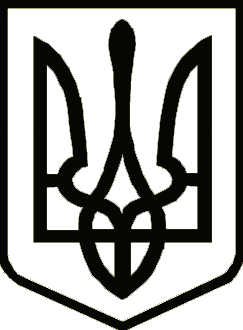 УкраїнаНОВГОРОД-СІВЕРСЬКА РАЙОННА РАДА ЧЕРНІГІВСЬКОЇ ОБЛАСТІРІШЕННЯ(одинадцята сесія восьмого скликання)28 липня  2022 року                                                                         № 156 -VIII  м. Новгород-СіверськийПро внесення змін до рішення Новгород-Сіверської районної ради Чернігівської області від 18 грудня 2020 року № 11-VIII «Про обрання постійних комісій районної ради» Відповідно до пункту 2 частини першої статті 43, статті 47 Закону України «Про місцеве самоврядування в Україні», районна рада вирішила:1. Внести до рішення Новгород-Сіверської районної ради Чернігівської області від 18 грудня 2020 року № 11-VIII «Про обрання постійних комісій районної ради», такі зміни:вивести зі складу постійної комісії з питань бюджету та управління об’єктами комунальної власності району Жука Василя Миколайовича, обраного депутатом від Чернігівської обласної організації ПОЛІТИЧНОЇ ПАРТІЇ «СЛУГА НАРОДУ».2. Контроль за виконанням рішення покласти на постійну комісію районної ради з   питань регламенту, законності і правопорядку, гуманітарної сфери, соціального захисту населення, сім’ї та молоді.Голова	       Василь ЖУК